VIA NETWORKA Via Networks em 2020 assim como você, nosso parceiro, passa pelas adaptações impostas por este ano.Todas as mudanças realizadas tiveram como objetivo nossa parceria e o clientes, porque milhares de pessoas precisaram se adaptar a novas rotinas.Nosso trabalho foi fundamental no ano do home office para todos, desde a escola, passando pelo trabalho e até para as reuniões familiares, que serão muitas nesta época do ano.2021 precisará de esperança e fé renovadas. Sabemos que apesar das adversidades deste ano que está acabando, o novo ano trará novas conquistas e sucesso para todos nós, fazendo nossa união mais forte e permanente também nos demais anos que estão por vir.Obrigado por estar conosco neste ano diferente e de grandes realizações. Boas festas!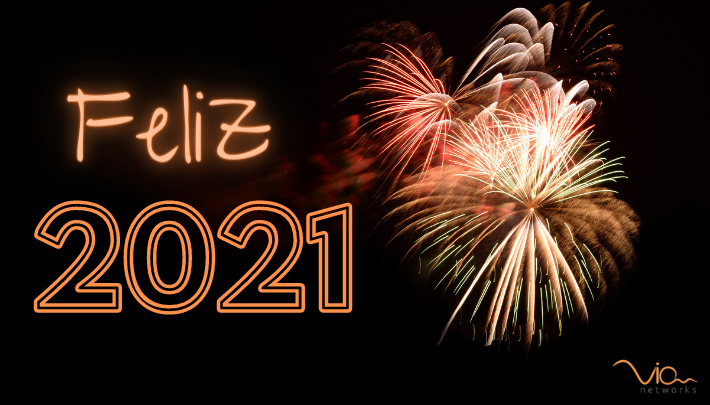 